4.12 Kleuren mengen (2)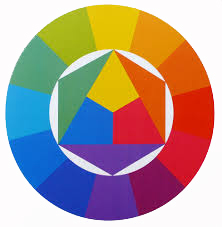 Wat heb je nodig?3x verf: geel, rood en blauwPotje waterKwastVerfmengbakjeWat ga je doen?Verf de kleurencirkel zoals hier rechtsboven.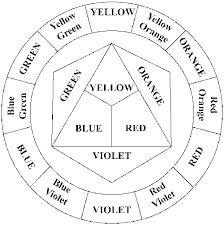 